學生事務處  心理健康及輔導中心特殊教育需要服務uShine SEN 服務隊2022-23報名資格如果你符合以下條件：全日制非應屆畢業本科生或研究生（任何學系）有熱誠和樂意助人的精神，願意推廣並促進中大共融環境誠邀你加入成為 uShine 的一份子！你可以與其他uShiners建立團隊，並於校園內舉辦教育活動了解更多中大的SEN支援服務參與12小時的精神健康急救基礎課程接受有關不同類別SEN的培訓服務內容透過籌辦服務項目/ 活動和管理uShine社交媒體平台等方式向中大職員和學生宣傳及提高他們對SEN的認識為SEN學生提供學習上的支援，例如：分享學習及學術資訊、一起編定學習時間表等為視障學生製作點字/ 可閱讀的電子格式筆記協助SEN新生適應大學生活，例如：認識校園各項服務／設施及使用網上學習系統等完成服務計劃後將獲頒發「精神健康急救基礎課程」證書完成訓練及服務要求的成員將獲頒嘉許證書表現優秀的uShiners將獲頒發年度傑出uShiner嘉許證書 (由小組顧問推薦／其他uShiner 投票選出)招募詳情:活動詳情及要求 (任期: 2022年10 月 至 2024年1 月)服務詳情注意事項參加者需於21/10/2022或之前繳交港幣$500作為培訓費用按金。按金將在完成服務期後全數退還給符合訓練及服務要求的參加者。所有訓練工作坊及活動均以廣東話進行。uShiners 需穿uShine Team Tee 出席所有訓練工作坊及活動（Team Tee由特殊教育需要服務提供）。查詢電話: 3943 5441 / 3943 0338 　　電郵: sens@cuhk.edu.hk　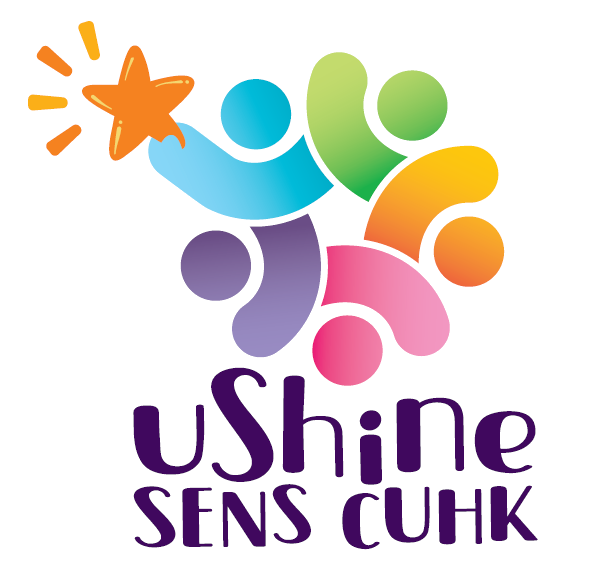 作為一所關愛大學，香港中文大學致力為所有學生提供平等的教育機會，讓每位學生均能充分享受大學生活，實踐個人理想。有特殊學習需要（Special Educational Needs, SEN）的學生在學習及大學生活適應上有時需要支援。學生事務處期望藉著成立 uShine SEN 服務隊，讓 uShine 成員與 SEN 學生互相扶持及成長，發掘並了解自己的長處，開展充實的大學生活。招募時段2022年8月 – 2022年10月報名表格https://cloud.itsc.cuhk.edu.hk/webform/view.php?id=13652797報名截止日期／時間2022年10月2日， 23:59面試時段2022年10月3日 - 2022年10月14日 (星期一至五)結果公佈2022年10月17日 - 2022年10月20日訓練詳情日期時間訓練時數*必需參與*的訓練活動*必需參與*的訓練活動*必需參與*的訓練活動*必需參與*的訓練活動點字印刷訓練及認識輔助學習器材24/10/2022 – 4/11/2022(星期一至五)將分成小組，自行與導師安排時間2了解中大的SEN學生支援服務暨uShine年度計劃和組建團隊5/11/2022 (星期六)上午10:00 – 下午1:003視障與輪椅體驗在中大12/11/2022 (星期六)上午10:00 – 下午1:003精神健康急救基礎課程（共四節）* 曾參與此課程並持證書者，可豁免參與8/2/2023 (星期三)10/2/2023 (星期五)22/2/2023 (星期三)24/2/2023 (星期五)下午2:30 – 下午5:30下午2:30 – 下午5:30下午2:30 – 下午5:30下午2:30 – 下午5:3012支援有注意力不足/過度活躍症、自閉症譜系障礙及特殊學習困難同學工作坊10/3/2023 (星期五)下午2:30 – 下午5:303總時數:總時數:總時數:23I. 交接典禮 *必需參與* 各小隊隊長將在顧問的協助下籌辦交接典禮，與上屆uShiners交接 日期及時間: 20/1/2023 （星期五）下午3:00 – 下午5:00II. 服務項目／活動 *必需參與*uShiners將分成三個小隊，每隊會分別於2022 - 23年第二學期和暑期籌辦２個服務項目／活動uShiners需參與最少1次由其他小隊舉辦的活動 III. 支援特殊教育需要服務 (有需要時)以一對一或小組形式支援SEN學生學習上或大學的適應於SEN學生的培訓工作坊作朋輩支援 (peer helpers)為視障同學製作筆記協助由特殊教育需要服務籌辦的教育活動（例如：藝墟、比賽、全校推廣活動等）IV. 推廣宣傳 *必需參與* 每位uShiner 需編寫一個uShine Instagram及Facebook 帖子，以推廣uShine／SEN認知